Low Relief Cardboard Architecture: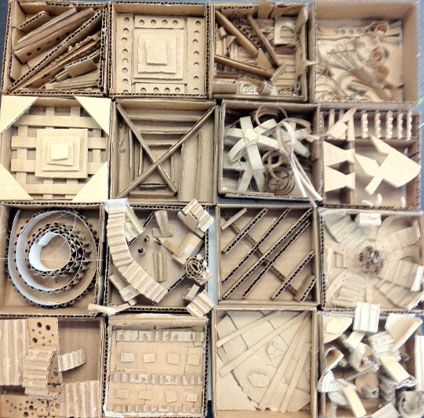 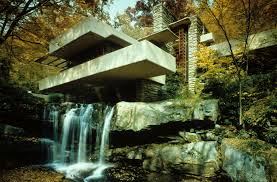 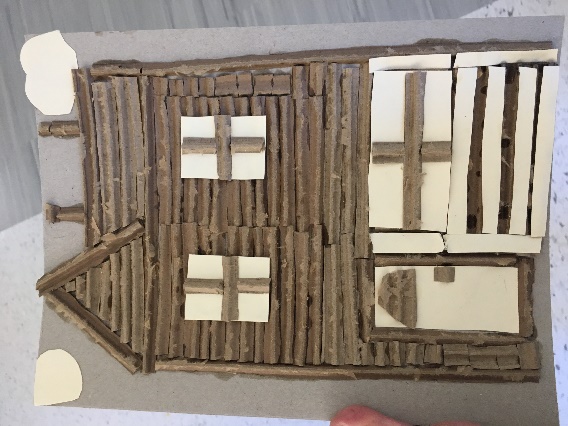 National Core Arts Standards:Creating:    	Anchor Standard 1: Generate and conceptualize artistic ideas and work.VA:Cr.1.1. 7a:  Apply methods to overcome creative blocks.VA:Cr.1.1. 8a:  Document early stages of the creative process visually and/or verbally in traditional or new media.VA:Cr.1.2.7a:  Develop criteria to guide making a work of art or design to meet an identified goal.VA:Cr.1.2.8a:  Collaboratively shape an artistic investigation of an aspect of present day life using a contemporary practice of art or design.Anchor Standard 2: Organize and develop artistic ideas and work.VA:Cr.2.1.7a:  Demonstrate persistence in developing skills with various materials , methods, and approaches in creating works of art or design.VA:Cr.2.1.8a: Demonstrate willingness to experiment, innovate, and take risks to pursue ideas, forms, and meanings that emerge in the process of art-making or designing. VA:Cr.2.2.7a: Demonstrate awareness of ethical responsibility to oneself and others when posting and sharing images and other materials through the Internet, social media, and other communication formats.VA:Cr.2.2.8a: Demonstrate awareness of practices, issues, and ethics of appropriation, fair use, copyright, open source, and creative commons as they apply to creating works of art and design. VA:Cr.2.3.7a:  Apply visual organizational strategies to design and produce a work of art, design, or media that clearly communicates information or ideas.VA:Cr.2.3.8a:  Select, organize, and design images and words to make visually clear and compelling presentations.Anchor Standard 3: Refine and complete artistic work.VA:Cr.3.1.7a: Reflect on and explain important information about personal artwork in an artist statement or another format. VA:Cr.3.1.8a:  Apply relevant criteria to examine, reflect on, and plan revisions for a work of art or design in progress.Presenting:	Anchor Standard 4: Select, analyze, and interpret artistic work for presentation.VA:Pr.4.1. 7a:  Compare and contrast how technologies have changed the way artwork is preserved, presented, and experienced.VA:Pr.4.1. 8a:  Develop and apply criteria for evaluating a collection of artwork for presentation.  Anchor Standard 5:  Develop and refine artistic techniques and work for presentation.VA:Pr.5.1.7a:  Based on criteria, analyze and evaluate methods for preparing and presenting art.VA:Pr.5.1.8a: Collaboratively prepare and present selected theme-based artwork for display, and formulate exhibition narratives for the viewer.  Anchor Standard 6:  Convey meaning through the presentation of artistic work.VA:Pr.6.1.7a:  Compare and contrast viewing and experiencing collections and exhibitions in different venues.VA:Pr.6.1.8a:  Analyze why and how an exhibition or collection may influence ideas, beliefs, and experiences.	Responding:	Anchor Standard 7: Perceive and analyze artistic work.VA:Re.7.1. 7a:  Explain how the method of display, the location, and the experience of an artwork influence how it is perceived and valued.VA:Re.7.1. 8a:  Explain how a person’s aesthetic choices are influenced by culture and environment and impact the visual image that one conveys to othersVA:Re.7.2.7a:  Analyze multiple ways that images influence specific audiences. VA:Re.7.2.8a:  Compare and contrast contexts and media in which viewers encounter images that influence ideas, emotions, and actions.Anchor Standard 8:  Interpret intent and meaning in artistic work. VA:Re.8.1.7a:  Interpret art by analyzing art-making approaches, the characteristics of form and structure, relevant contextual information, subject matter, and use of media to identify ideas and mood conveyed.VA:Re.8.1.8a:  Interpret art by analyzing how the interaction of subject matter, characteristics of form and structure, use of media, art-making approaches, and relevant contextual information contributes to understanding messages or ideas and mood conveyed.Anchor Standard 9:  Apply criteria to evaluate artistic work. VA:Re.9.1.7a:  Compare and explain the difference between an evaluation of an artwork based on personal criteria and an evaluation of an artwork based on an established criteria.VA:Re.9.1.8a:  Create a convincing and logical argument to support an evaluation of art.Connecting:	Anchor Standard 10: Synthesize and relate knowledge and personal experiences to making art. VA:Cn10.1.7a:  Individually or collaboratively create visual documentation of places and times in which people gather to make and experience art or design in the community.VA:Cn10.1.8a:  Make art collaboratively to reflect on and reinforce positive aspects of group identity.Anchor Standard 11:  Relate artistic ideas and works with societal, cultural, and historical context to deepen understanding.VA:Cn.11.1.7a:  Analyze how response to art is influenced by understanding the time and place in which it was created, the available resources, and cultural uses.VA:Cn.11.1.8a:  Distinguish different ways art is used to represent , establish, reinforce, and reflect group identity.= There is a video or hyperlink for this step.VocabularyRelief: refers sculptural elements that are on top of a flat surface.Low relief: means objects barely stand out from the background.High relief: is where in general more than half the mass of the sculpted object(s) project from the background.In the Round: sculptures that are standing free with all sides showingForeground: in the front; the portion of a scene nearest to the viewer Background: the part of a scene or picture that is farthest from the viewer: the part of a scene that is behind a main figure or object in a painting, photograph, etc.One point perspective: a technique from the Italian renaissance which creates realistic sense of space on a flat surface using lines that go toward a single vanishing point as well as verticals and horizontalsVanishing point: a point that diagonal lines go toward to make objects appear to get smaller as they approach the vanishing pointHorizon line: where the sky and land/water in the distance meet- represents the viewer’s eye levelTwo point perspective: a system of using two vanishing points to show buildings that are not perpendicular to the viewer – but are on an angleOrganic Architecture: Organic architecture is a philosophy of architecture which promotes harmony between human habitation and the natural world through design approaches so well integrated with its site, that buildings, furnishings, and surroundings become part of a unified, interrelated compositionFor a building to be considered organic architecture it should have the following 3 criteria:“house/building” that fits its environment looks like it uses natural materials from the location of the building the design reflects the building’s function/purposeStudent signsTeacher signsStepTaskWhy?1Prior learning sketchIntroduction of unit PowerPoint-Define organic architectureCreate a sketch-Label at least 4 architectural elements in the sketch.    10 pointsReflect on and analyze various works of art by selected artists to understand the idea of organic architecture.  2Cardboard techniquesTechniques worksheet15 pointsDemonstrate an understanding of how low relief sculptures are made using cardboard/chipboard and paper bags.3Frank Lloyd Wright reading and questions4Research architecture ideasResearch locations based on geography, climate, and resources to plan the design of the house/building and its surroundings.5Planning handouts for architecture1 point perspective practice       2 point perspective practiceRefine planning  sketch from step 1*must have approval before starting cardboard version of building design6Begin cardboard construction of approved sketchDemonstrate an understanding of how low relief sculptures are made using cardboard/chipboard and paper bags.7Peer activity/in-progress critiquesParticipate in a final and/or in-progress critique of a peer’s work or class work by working with a partner to demonstrate their understanding of the requirements of the assignment and their ability to accurately evaluate artwork.8Analyze in groups an image as organic or not organic and support position with 3 specific reasons referencing the visual (text)Participate in a final and/or in-progress critique of a peer’s work or class work by working with a partner to demonstrate their understanding of the requirements of the assignment and their ability to accurately evaluate artwork.9Complete cardboard constructionDemonstrate an understanding of organic architecture through their artwork.10Self- assessment and reflection questionsSelf-assess their work by evaluating their artwork, reflecting on the process through which their art work was created.*Extensions:Perspective drawings of the same building  using one point, two point and three point perspective